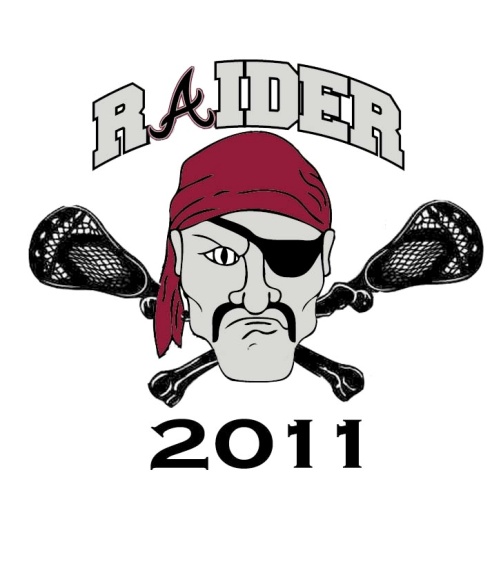 4th Annual Alpharetta LacrosseAlumni GamePlease join the Alpharetta High School Lacrosse Program for the fourth Annual Alumni Game!  This year our Alumni will be looking to avenge the Area Champion Varsity team after last year’s first loss.  When: 	Monday, May 28, 2012Where: 	AHS Turf FieldTime:		9:00 AM – 12:30 PMWho: 	Alumni, Current Junior Raiders, JV Players, Varsity Players and Their FamiliesRSVP: 	By May 21st  to Coach Mike Scheifflee at:	Scheifflee@fulton.k12.ga.usSchedule of Events:9:00 AM – JV Raiders and JR Raiders combined roster game10:00 AM – Alumni vs. Varsity GameRaffles will be held during the games.  